n               Základní škola a Mateřská škola Sudkov, příspěvková organizace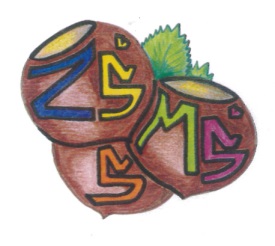 Sudkov 176, 788 21   IČ 709 90 930Telefon 583550116   e – mail : zssudkov@zssudkov.czwww.zssudkov.czVýsledky zápisudo 1. ročníku pro školní rok 2020/2021Vyvěšeno: 20. 4. 2020				Mgr. Eva Kupková						   	   ředitelka školyRegistrační čísloRozhodnutí001/2020přijat(a)002/2020přijat(a)003/2020přijat(a)004/2020přijat(a)005/2020přijat(a)006/2020přijat(a) – bude žádat odklad007/2020přijat(a)008/2020přijat(a) 009/2020přijat(a)010/2020přijat(a)011/2020přijat(a)012/2020přijat(a)013/2020přijat(a) 014/2020přijat(a)